CORRECTIONMathématique : L9. Diviser par un nombre à un chiffre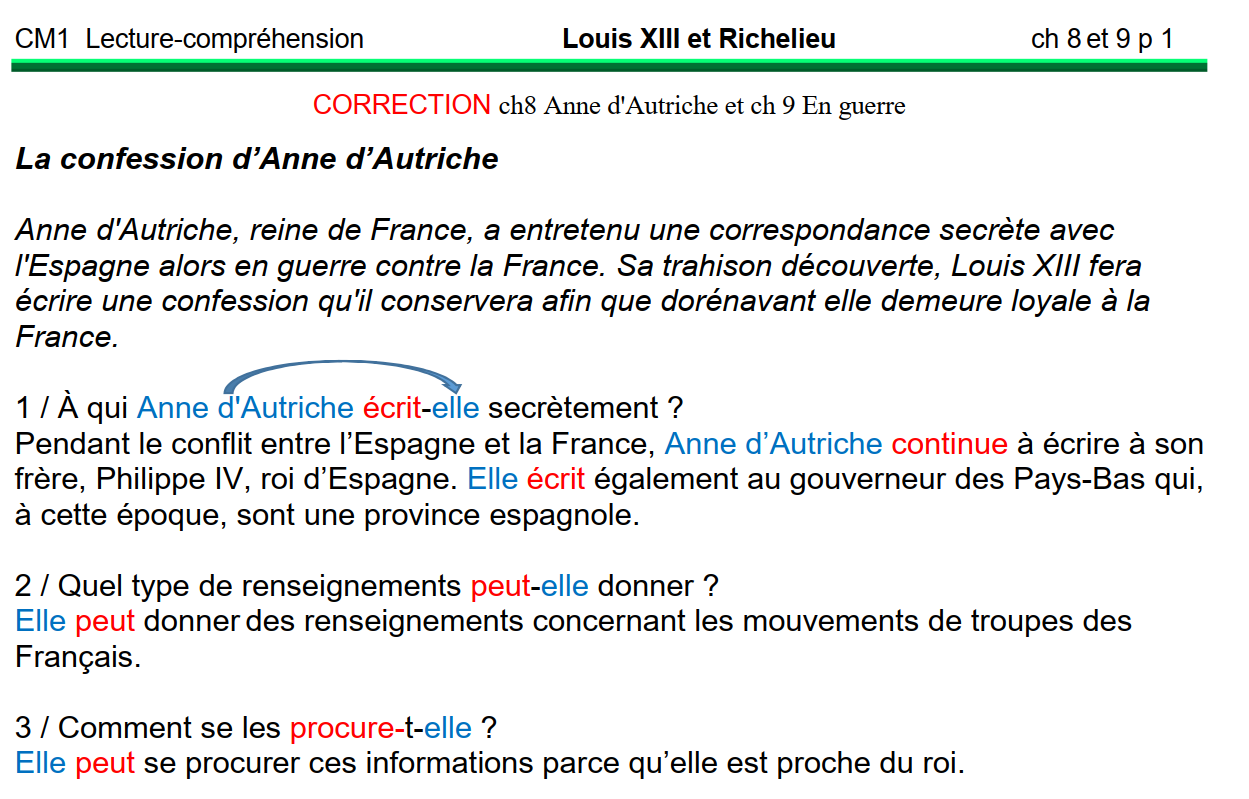  Exercice 11 : Reproduis et complète le tableau.Correctiona : Il faut faire la division 835 : 6Le nombre de chiffre au quotient est :6x100 < 835 < 6x1000 donc 3 chiffres  au quotient.835: 6 = 139Reste 1.b : commedividende = (quotient x diviseur) + resteon calcule d’abord la multiplication 54 x 8b : commedividende = (quotient x diviseur) + resteon calcule d’abord la multiplication 54 x 8a : Il faut faire la division 835 : 6Le nombre de chiffre au quotient est :6x100 < 835 < 6x1000 donc 3 chiffres  au quotient.835: 6 = 139Reste 1.On ajoute ensuite le reste : 425 + 1 = 426c : Il faut faire la division 742 : 4Le nombre de chiffre au quotient est :4x100 < 742 < 4x1000 donc 3 chiffres  au quotient.742: 4 = 185Reste 2.d : commedividende = (quotient x diviseur) + resteon calcule d’abord la multiplication 85 x 5d : commedividende = (quotient x diviseur) + resteon calcule d’abord la multiplication 85 x 5c : Il faut faire la division 742 : 4Le nombre de chiffre au quotient est :4x100 < 742 < 4x1000 donc 3 chiffres  au quotient.742: 4 = 185Reste 2.On ajoute ensuite le reste : 432 + 3 = 435 Exercice 12 : ProblèmeL’école du coteau organise une course de relais pour ses 72 élèves de CM1.1er Combien d’équipes de 3 élèves peut-on faire ? De 4 élèves ? De 6 élèves ?2ème Peut-on faire des équipes de 5 élèves ? Pourquoi ?Correctiona. 72: 3 = 24. On peut faire 24 équipes de 3 élèves.72: 4 = 18. On peut faire 18 équipes de 4 élèves.72: 6 = 12. On peut faire 12 équipes de 6 élèves.b. 5 × 14 < 72 < 5 × 15. On ne peut pas faire des équipes de 5 élèves car 72 n’est pas un multiple de 5. Exercice 13 : ProblèmeEn 1973, un navigateur a fait le tour du monde à la voile en solitaire en 169 jours. Ce record a été battu en 1989 : 125 jours.Calcule en combien de semaines ces deux record ont été effectuésCorrection169: 7 =? q = 24 r = 1Le record de 1973 a été effectué en 24 semaines et un jour.125: 7 =? q = 17 r = 6Le record de 1989 a été effectué en 17 semaines et 6 jours.Défi Math65 539Divise ce nombre par 2, jusqu’à obtenir un quotient égal à 1.Combien de division as-tu effectués ?Correction5536: 2 = 32768 ➞ 32768: 2 = 16384 16384: 2 = 8192 ➞ 8192: 2 = 4096 4096: 2 = 2048 ➞ 2048: 2 = 1024 1024: 2 = 512 ➞512: 2 = 256 256: 2 = 128 ➞ 128: 2 = 64 ➞ 64: 2 = 32 32: 2 = 16 ➞ 16: 2 = 8 ➞ 8: 2 = 4 4: 2 = 2 ➞ 2: 2 = 1On doit diviser ce nombre 16 fois